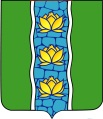 СОБРАНИЕ ДЕПУТАТОВ КУВШИНОВСКОГО РАЙОНАРЕШЕНИЕО внесении дополнений в Перечень предприятий, имущества, передаваемых в муниципальную собственность Кувшиновского района Тверской области, утвержденного решением Малого Совета народных депутатов Кувшиновского района от 24.06.1992г. № 68 «О перечне объектов муниципальной собственности Кувшиновского района Тверской области»На основании Федерального закона Российской Федерации от 08.11.2007г. № 257- ФЗ «Об автомобильных дорогах и дорожной деятельности в Российской Федерации и о внесении изменений в отдельные законодательные акты Российской Федерации», Федеральным законом от 06.10.2003 № 131-ФЗ                       «Об общих принципах организации местного самоуправления в Российской Федерации», в связи с проведением инвентаризацией дорог общего пользования местного значения и постановкой объектов на кадастровый учетРЕШИЛО:1. Внести дополнения в Перечень предприятий, имущества, передаваемых в муниципальную собственность Кувшиновского района Тверской области, утвержденного решением Малого Совета народных депутатов Кувшиновского района от 24.06.1992г. № 68 «О перечне объектов муниципальной собственности Кувшиновского района Тверской области». В Перечень, в части имущества Многоотраслевого предприятия коммунального хозяйства, в отношении объектов внешнего благоустройства автомобильных дорог общего пользования местного значения МО «Кувшиновский район» внести дополнения согласно Приложению № 1 к настоящему решению.2. Настоящее решение вступает в силу со дня его опубликования на официальном сайте администрации Кувшиновского района в сети «Интернет».  Председатель Собрания депутатовКувшиновского района                                                                           И.Б. АввакумовГлава Кувшиновского района                                                         А.С. Никифорова              Приложение крешению Собрания депутатов Кувшиновского районаот 22.09.2020 г. № 56ПЕРЕЧЕНЬПредприятий, имущества, передаваемых в муниципальную собственность Кувшиновского района Тверской области22.09.2020 г.№56г. Кувшиново№ п.пИдентификационный код предприятия в ОКПО (включая КЧ)Коды признаковКоды признаковКоды признаковПолное наименование предприятия, объединения, имуществаЮридический адрес предприятия, место нахождения имуществаУкрупненная специализацияОстаточная/балансовая стоимость основных фондов по состоянию на 01.01.92г. в тыс. руб.Среднесписочная численность персонала за 1991 г. всего№ п.пИдентификационный код предприятия в ОКПО (включая КЧ)Министерства (ведомства) в СООГУТерритории в СОАТООтрасли в ОКОНХПолное наименование предприятия, объединения, имуществаЮридический адрес предприятия, место нахождения имуществаУкрупненная специализацияОстаточная/балансовая стоимость основных фондов по состоянию на 01.01.92г. в тыс. руб.Среднесписочная численность персонала за 1991 г. всего8032709297244112890290Многоотраслевое предприятие коммунального хозяйства172110,г. Кувшиново, ул. Красноармейска , д. 31Коммунальные услуги585,71528032709297244112890290Объекты внешнего благоустройства в том числе:Автомобильные дороги общего пользования местного значения Кувшиновского районаТверская обл., Кувшиновский район№ п/пНаименование объектаНаименование объектаНаименование объектаНаименование объектаМесторасположение объектаМесторасположение объектаМесторасположение объектаПротяженность (км.)72Автомобильная дорога г. Кувшиново, ул. Семашко от дороги Торжок - Осташков до дома № 126Тверская обл., Кувшиновский район, г. Кувшиново, ул. Семашко2,20573Автомобильная дорога г. Кувшиново, ул. СемашкоТверская обл., Кувшиновский район, г. Кувшиново, ул. Семашко № 69:17:0000000:421,39574Автомобильная дорога г. Кувшиново, ул. СадоваяТверская обл., Кувшиновский район, г. Кувшиново, ул. Садовая0,35175Автомобильная дорога г. Кувшиново, ул. СевернаяТверская обл., Кувшиновский район, г. Кувшиново, ул. Северная2,63076Автомобильная дорога г. Кувшиново, ул. ЛенинаТверская обл., Кувшиновский район, г. Кувшиново, ул. Ленина 69:17:0000000:430,69477Автомобильная дорога г. Кувшиново, ул. ЛенинаТверская обл., Кувшиновский район, г. Кувшиново, ул. Ленина от д.1 до ул. Бумажников0,18278Автомобильная дорога г. Кувшиново,  ул. ЛермонтоваТверская обл., Кувшиновский район, г. Кувшиново, ул. Лермонтова0,26679Автомобильная дорога г. Кувшиново, ул. ЛомоносоваТверская обл., Кувшиновский район, г. Кувшиново, ул. Ломоносова0,35080Автомобильная дорога г. Кувшиново, ул. ЛеснаяТверская обл., Кувшиновский район, г. Кувшиново, ул. Лесная0,23581Автомобильная дорога г. Кувшиново, ул. ЛесорубовТверская обл., Кувшиновский район, г. Кувшиново, ул. Лесорубов0,19182Автомобильная дорога г. Кувшиново, ул. ЛуговаяТверская обл., Кувшиновский район, г. Кувшиново, ул. Луговая0,48883Автомобильная дорога г. Кувшиново, пер. ПервомайскийТверская обл., Кувшиновский район, г. Кувшиново, пер. Первомайский0,45784Автомобильная дорога г. Кувшиново, ул. ПролетарскаяТверская обл., Кувшиновский район, г. Кувшиново, ул. Пролетарская 69:17:0000000:750,76985Автомобильная дорога г. Кувшиново, ул. ПролетарскаяТверская обл., Кувшиновский район, г. Кувшиново, ул. Пролетарская от д.21 до д.270,03986Автомобильная дорога г. Кувшиново, ул. ПартизанТверская обл., Кувшиновский район, г. Кувшиново, ул. Партизан 69:17:0000000:610,27287Автомобильная дорога г. Кувшиново, ул. ПартизанТверская обл., Кувшиновский район, г. Кувшиново, ул. Партизан от д. 1б до моста через р. Малашевка1,21788Автомобильная дорога г. Кувшиново, ул. ПравдыТверская обл., Кувшиновский район, г. Кувшиново,  ул. Правды0,23589Автомобильная дорога г. Кувшиново, ул. ПесчанаяТверская обл., Кувшиновский район, г. Кувшиново,  ул. Песчаная0,39490Автомобильная дорога г. Кувшиново, ул. ПолеваяТверская обл., Кувшиновский район, г. Кувшиново,  ул. Полевая0,70991Автомобильная дорога г. Кувшиново, пер. ПолевойТверская обл., Кувшиновский район, г. Кувшиново,  пер. Полевой0,39392Автомобильная дорога г. Кувшиново, ул. ПригороднаяТверская обл., Кувшиновский район, г. Кувшиново,  ул. Пригородная3,92393Автомобильная дорога г. Кувшиново, ул. Комсомольский паркТверская обл., Кувшиновский район, г. Кувшиново,  ул. Комсомольский парк 69:17:0000000:380,34394Автомобильная дорога г. Кувшиново, ул. Комсомольский паркТверская обл., Кувшиновский район, г. Кувшиново,  ул. Комсомольский парк от д.21 до ул. Совхозная1,30395Автомобильная дорога г. Кувшиново, ул. 1я КаменнаяТверская обл., Кувшиновский район, г. Кувшиново,  ул. 1я Каменная0,31196Автомобильная дорога г. Кувшиново, ул. КосмонавтовТверская обл., Кувшиновский район, г. Кувшиново,  ул. Космонавтов0,45897Автомобильная дорога г. Кувшиново, ул. Красная ЗаряТверская обл., Кувшиновский район, г. Кувшиново,  ул. Красная Заря1,47898Автомобильная дорога г. Кувшиново, ул. Красная ПолянаТверская обл., Кувшиновский район, г. Кувшиново,  ул. Красная Поляна1,77699Автомобильная дорога г. Кувшиново, ул. КрасноармейскаяТверская обл., Кувшиновский район, г. Кувшиново,  ул. Красноармейская1,638100Автомобильная дорога г. Кувшиново, ул. БаховкаТверская обл., Кувшиновский район, г. Кувшиново,  ул. Баховка2,318101Автомобильная дорога г. Кувшиново, ул. БереговаяТверская обл., Кувшиновский район, г. Кувшиново,  ул. Береговая0,301102Автомобильная дорога г. Кувшиново, ул. БелинскогоТверская обл., Кувшиновский район, г. Кувшиново,  ул. Белинского 69:17:0000000:410,235103Автомобильная дорога г. Кувшиново,  ул. БелинскогоТверская обл., Кувшиновский район, г. Кувшиново,  ул. Белинского от д.1 по д.581,267Автомобильная дорога г. Кувшиново, ул. БолотнаяТверская обл., Кувшиновский район, г. Кувшиново,  ул. Болотная0,360104Автомобильная дорога г. Кувшиново, ул. МеханизаторовТверская обл., Кувшиновский район, г. Кувшиново,  ул. Механизаторов 69:17:0000000:340,998105Автомобильная дорога г. Кувшиново,  ул. МеханизаторовТверская обл., Кувшиновский район, г. Кувшиново,  ул. Механизаторов0,604106Автомобильная дорога г. Кувшиново, ул. МелиораторовТверская обл., Кувшиновский район, г. Кувшиново,  ул. Мелиораторов 69:17:0000000:350,292107Автомобильная дорога г. Кувшиново, ул. МелиораторовТверская обл., Кувшиновский район, г. Кувшиново,  ул. Мелиораторов от д.5 до д.230,602108Автомобильная дорога г. Кувшиново, ул. МаяковскогоТверская обл., Кувшиновский район, г. Кувшиново,  ул. Маяковского 69:17:0000000:770,280109Автомобильная дорога г. Кувшиново, ул. МаяковскогоТверская обл., Кувшиновский район, г. Кувшиново,  ул. Маяковского от д.22-41 до д.24а -680,930110Автомобильная дорога г. Кувшиново, пер. МаяковскогоТверская обл., Кувшиновский район, г. Кувшиново,  пер. Маяковского 69:17:0000000:520,230111Автомобильная дорога г. Кувшиново, пер. МаяковскогоТверская обл., Кувшиновский район, г. Кувшиново,  пер. Маяковского от д.5 до д.80,356112Автомобильная дорога г. Кувшиново, ул. МорозовкаТверская обл., Кувшиновский район, г. Кувшиново, ул. Морозовка0,439113Автомобильная дорога г. Кувшиново, ул. НегочанскаяТверская обл., Кувшиновский район, г. Кувшиново,  ул. Негочанская0,203114Автомобильная дорога г. Кувшиново, ул. Негочанская плотинаТверская обл., Кувшиновский район, г. Кувшиново,  ул. Негочанская плотина0,458115Автомобильная дорога г. Кувшиново,  ул. 1я НабережнаяТверская обл., Кувшиновский район, г. Кувшиново,  ул. 1я Набережная0,398116Автомобильная дорога г. Кувшиново, ул. М. ГорькогоТверская обл., Кувшиновский район, г. Кувшиново,  ул. М. Горького0,372117Автомобильная дорога г. Кувшиново,  ул. ЭнгельсаТверская обл., Кувшиновский район, г. Кувшиново,  ул. Энгельса 69:17:0000000:640,133118Автомобильная дорога г. Кувшиново,  ул. ЭнгельсаТверская обл., Кувшиновский район, г. Кувшиново,  ул. Энгельса от д.7 до д.331,065120Автомобильная дорога г. Кувшиново,  ул. ВоровскогоТверская обл., Кувшиновский район, г. Кувшиново,  ул. Воровского 69:17:0000000:541,185121Автомобильная дорога г. Кувшиново,  ул. ВоровскогоТверская обл., Кувшиновский район, г. Кувшиново,  ул. Воровского от д.2 до ул. Советская0,616122Автомобильная дорога г. Кувшиново,  ул. ВойковаТверская обл., Кувшиновский район, г. Кувшиново,  ул. Войкова              0,548123Автомобильная дорога г. Кувшиново,  ул. ЧкаловаТверская обл., Кувшиновский район, г. Кувшиново,  ул. Чкалова           0,273124Автомобильная дорога г. Кувшиново,  ул. ЧернышевскогоТверская обл., Кувшиновский район, г. Кувшиново, ул. Чернышевского0,389125Автомобильная дорога г. Кувшиново,  ул. ШкольнаяТверская обл., Кувшиновский район, г. Кувшиново, ул. Школьная0,783126Автомобильная дорога г. Кувшиново,  ул. 1я ЗаречнаяТверская обл., Кувшиновский район, г. Кувшиново, ул. 1я Заречная0,168127Автомобильная дорога г. Кувшиново,  ул. 2я ЗаречнаяТверская обл., Кувшиновский район, г. Кувшиново, ул. 2я Заречная0,432128Автомобильная дорога г. Кувшиново,  ул. ЗеленаяТверская обл., Кувшиновский район, г. Кувшиново, ул. Зеленая0,353129Автомобильная дорога г. Кувшиново,  пер. ЗеленыйТверская обл., Кувшиновский район, г. Кувшиново, пер. Зеленый0,262130Автомобильная дорога г. Кувшиново,  ул. ЮбилейнаяТверская обл., Кувшиновский район, г. Кувшиново, ул. Юбилейная0,704131Автомобильная дорога г. Кувшиново,ул. 2я АгрономическаяТверская обл., Кувшиновский район, г. Кувшиново, ул. 2я Агрономическая0,569132Автомобильная дорога г. Кувшиново,  ул. ДальняяТверская обл., Кувшиновский район, г. Кувшиново, ул. Дальняя1,079133Автомобильная дорога г. Кувшиново,  ул. ДачнаяТверская обл., Кувшиновский район, г. Кувшиново, ул. Дачная0,521134Автомобильная дорога г. Кувшиново,  ул. ДзержинскогоТверская обл., Кувшиновский район, г. Кувшиново, ул.  Дзержинского0,331135Автомобильная дорога г. Кувшиново,  ул. ДорожнаяТверская обл., Кувшиновский район, г. Кувшиново, ул. Дорожная0,424136Автомобильная дорога г. Кувшиново,  ул. Демьяна БедногоТверская обл., Кувшиновский район, г. Кувшиново, ул. Демьяна Бедного0,454137Автомобильная дорога г. Кувшиново,  ул. ЕршоваТверская обл., Кувшиновский район, г. Кувшиново, ул. Ершова1,036138Автомобильная дорога г. Кувшиново,  ул. ЖдановаТверская обл., Кувшиновский район, г. Кувшиново, ул. Жданова0,940139Автомобильная дорога г. Кувшиново,  ул. ЖуковскогоТверская обл., Кувшиновский район, г. Кувшиново, ул. Жуковского0,428140Автомобильная дорога г. Кувшиново,  ул. ЖелезнодорожнаяТверская обл., Кувшиновский район, г. Кувшиново, ул. Железнодорожная0,358141Автомобильная дорога г. Кувшиново,  ул. РабочаяТверская обл., Кувшиновский район, г. Кувшиново, ул. Рабочая0,740142Автомобильная дорога г. Кувшиново,  ул. УрицкогоТверская обл., Кувшиновский район, г. Кувшиново, ул. Урицкого0,726143Автомобильная дорога г. Кувшиново,  ул. ХрустальнаяТверская обл., Кувшиновский район, г. Кувшиново, ул. Хрустальная0,285Автомобильная дорога г. Кувшиново,  ул. СветлаяТверская обл., Кувшиновский район, г. Кувшиново, ул. Светлая0,744